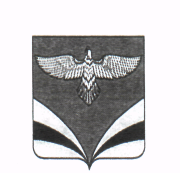                     АДМИНИСТРАЦИЯ                сельского поселения Песочное          муниципального района Безенчукский                       Самарской области        с.Песочное, ул.Центральная, 48               тел./факс. 8(846)76 32173          ПОСТАНОВЛЕНИЕ  №  7                24 января 2021   Об усилении мер пожарной безопасности на 2021 год на подведомственной территории, жилищном фонде и на объектах жизнеобеспечения сельского поселения   Песочное  муниципального района  Безенчукский        Во  исполнении Федерального закона от 18.11.2004 № 69-ФЗ «О пожарной безопасности», в целях предотвращения гибели и травматизма людей, снижения рисков возникновения пожаров в  целях организации выполнения и  усиления мер пожарной безопасности в  2021 году  на подведомственной территории, жилищном фонде и объектах жизнеобеспечения сельского поселения Песочное муниципального района Безенчукский Самарской области                                         ПОСТАНОВЛЯЮ:1.  Утвердить План мероприятий по  усилению мер пожарной безопасности на  2021 год на подведомственной территории, жилищном фонде и объектах жизнеобеспечения сельского поселения Песочное муниципального района Безенчукский Самарской области согласно приложению.    2. Рекомендовать руководителям предприятий и организаций, расположенных в границах сельского поселения Песочное, независимо от их организационно-правовой формы собственности, усилить меры пожарной безопасности на 2021 год;2.1. Рассмотреть вопросы по обеспечению пожарной безопасности в подведомственных организациях,  разработать мероприятия, направленные на повышение уровня противопожарной защиты.2.2. Усилить контроль за состоянием и эксплуатацией электрохозяйства.3. Рекомендовать руководителям предприятий и организаций, расположенных в границах сельского поселения Песочное, независимо от их организационно-правовой формы собственности:3.1. Провести с работниками инструктажи по пожарной безопасности  на работе и в быту;3.2. Обеспечить помещения, здания, сооружения первичными средствами пожаротушения;3.3. Ограничить доступ в технические помещения (подвалы, чердаки) в многоквартирных домах;3.4. Обеспечить возможность использования эвакуационных выходов в помещениях с массовым пребыванием людей;3.5. Организовать размещение наглядной агитации по вопросам соблюдения мер пожарной безопасности и необходимых действий при обнаружении пожара в местах общего пользования.  4. Обнародовать настоящее постановление на информационных стендах  сельского поселения Песочное, опубликовать в газете «Вестник сельского поселения Песочное», разместить  на официальном сайте  сельского поселения Песочное муниципального района Безенчукский Самарской области.5.  Настоящее постановление вступает в силу на следующий день после его официального опубликования.      6.  Контроль  за  исполнением   настоящего  постановления  оставляю  за  собой.      Глава  сельского  поселения  Песочное                                   В.Г. Гуреев Исп. Горячева Н.А.   8(846) 76 32 173Приложение  к Постановлению  от 24 января 2021 г.   № 7План мероприятий по  усилению мер пожарной безопасности на 2021 год  на подведомственной территории, жилищном фонде и объектах жизнеобеспечения сельского поселения  Песочное муниципального района Безенчукский Самаркой области№п/п           МероприятияОтветственныеСроки 1.Активизировать работу внештатных инструкторов, старост поселений, депутатов сельского поселения: (проведение разъяснительной работы с населением по вопросам соблюдения требований пожарной безопасности в  подворьях, при складировании сена, соломы и др.горючих материалов, эксплуатации печей в жилых домах) .Глава  сельского поселения,специалистПостоянно,на весь период 2021 г.2.Довести через объявления, до сведения жителей населенных пунктов  о запрете сжигания мусора на территории поселения Внештатный инструкторапрель - октябрь3.Рекомендовать руководителям образовательного учреждения (школа, детский сад) провести занятия и обучающие игры  по правилам  пожарной безопасности  Администрация   ГБОУ СОШ  с.Песочное,(по согласованию)апрель-октябрь4.Провести обследование пожарных гидрантов на работоспособность. Своевременно проводить очистку крышек пожарных гидрантов от мусора и посторонних предметов.Глава сельского поселенияапрель-май,сентябрь- октябрь5.По предотвращению распространения пожаров на населенные пункты и отдельно взятые объекты, проводить скашивание сухой травы и проведение минерализованных полосГлава сельского поселенияв течение весенне-летнего периода6.Собственникам жилых помещений рекомендовать своевременно производить уборку своей территории от  сухой травыСобственники  жилых помещений    (по согласованию)в течение весенне-летнего периода7.Установка стендов по пожарной безопасности и их обновлениеГлава сельского поселения      постоянно8.Проведение рейдов по предупреждению пожаров в населенных пунктах при согласовании с ОНД – ГПН Глава с поселения представители ОНД(по согласованию)в течение весенне- летнего периода9.Публикация материалов по вопросам пожарной безопасности в газете «Вестник сельского поселения Песочное», на сайте с поселенияСпециалист постоянно10.С целью профилактической беседы по противопожарной безопасности Администрации с.п. Песочное  совместно с участковым уполномоченным  полиции   провести рейды  в неблагополучные семьи, семьи малоимущих граждан.Администрация поселения, участковый уполномоченный полиции (по согласованию)апрель-октябрь11.Продолжить индивидуальный инструктаж с населением по соблюдению мер пожарной безопасности в весенне-летний период.Внештатный инструктор    постоянно